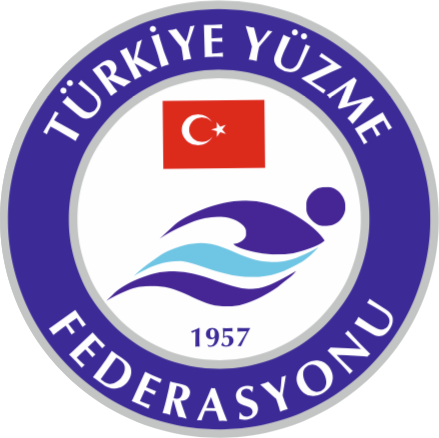 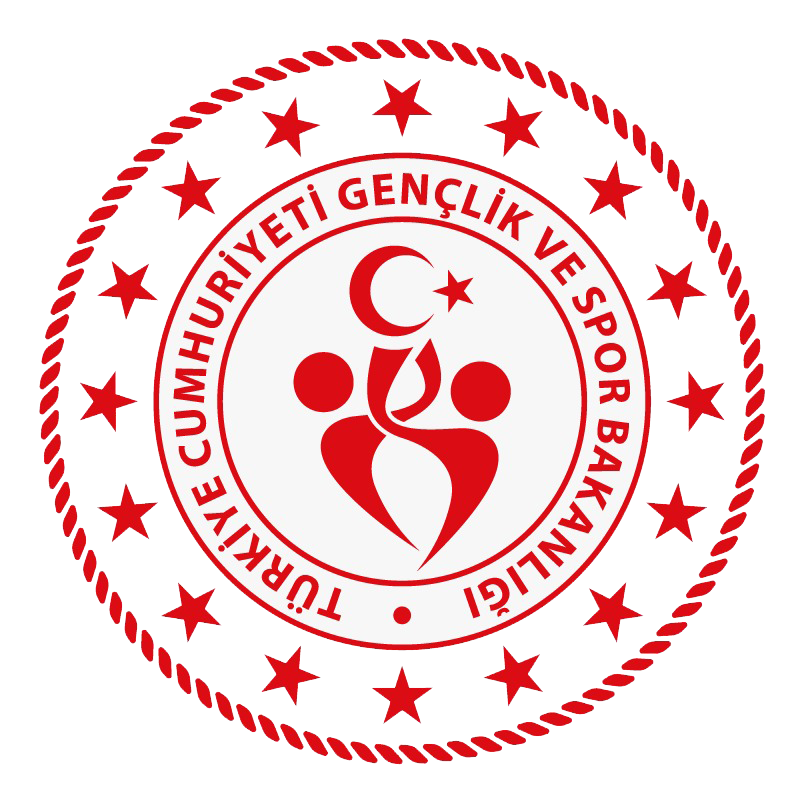 KIRKLARELİ YÜZME İL TEMSİLCİLİĞİMüsabaka Adı :8 YAŞ TEST MÜSABAKASI ,9-10 YAŞ ULUSAL GELİŞİM PROJESİ LİGİ VİZE MÜSABAKASI, 11-12 YAŞ ULUSAL GELİŞİM PROJESİ 1. VİZE MÜSABAKASI VE 13+YAŞ TEST MÜSABAKASIMüsabaka Yeri :KIRKLARELİ KAPALI YÜZME HAVUZU (25)Müsabaka Tarihi :17-18 ŞUBAT 2024Katılım Yaşı :8,9,10, 11-12, 13+ Kadın - ErkekSon Liste Bildirim Tarihi :16 ŞUBAT CUMA SAAT:18:00Liste Bildirimi :Liste bildirimleri portal.tyf.gov.tr adresinden kulüp ve antrenörlere tanımlı kullanıcı adı ve şifre ile giriş yapılarak başvurular tamamlanacaktır.(Mail yoluyla gönderilen başvurular kesinlikle dikkate alınmayacaktır.)Giriş Kontrol Listeleri ile İlgili Hususlar :Giriş kontrol listeleri kontrol amaçlıdır. Müsabakalardan önce yalnızca sporcu isim, kulüp düzeltmeleri ve müsabakadan sporcu çıkartma işlemi yapılır. Sporcu ekleme, yarış değişikliği, derece değişikliği yapılmaz.Start Listeleri ile İlgili Hususlar :Start listelerinin yayınlanmasından sonra hiçbir şekilde değişikliğe müsaade edilmeyecektir.Müsabaka Kuralları :1. Türkiye Yüzme Federasyonu Müsabaka Genel Talimatları geçerlidir.Müsabaka Bilgileri :Müsabakalar 2 gün, 4 seans şeklinde yapılacaktır. Sabah seansı 10.00, aksam seansı 16.00’da başlayacaktır.Müsabakalar için ısınma saatleri, müsabaka başlama saatinden bir buçuk (1.5) saat önce başlamaktadır.Yarışmalar kategorilere göre ve kendi içinde derecelere göre hızlı seriden yavaş seriye doğru yüzdürülecektir.4.Müsabaka boyunca 8 Yaş grubu Sporcular 50m Kelebek,50m Sırtüstü,50m Kurbağalama ve 50m Serbest branşlarından En Fazla 2 müsabakaya katılım gösterebilir.Müsabaka boyunca 9-10 Yaş grubu sporcular En Fazla 6 müsabakaya katılım gösterebilir.11-12 Yaş ve 13 + Yaş grubu sporcular için  müsabakaya katılım sınırlaması yoktur.YARIŞMA PROGRAMI1. GÜN SABAH SEANSI2.GÜN SABAH SEANSI100m SERBEST B/E200m KARIŞIK B/E200m KELEBEK B/E50m KURBAĞALAMA B/E400m KARIŞIK B/E100m KELEBEK B/E50m SIRTÜSTÜ B/E200m SERBEST B/E800m SERBEST B/E1.GÜN AKSAM SEANSI2.GÜN AKSAM SEANSI50m KELEBEK B/E100m KURBAĞALAMA B/E400m SERBEST B/E50m SERBEST B/E200m KURBAĞALAMA B/E200m SIRTÜSTÜ B/E100m SIRTÜSTÜ B/E 1500m SERBEST B/E